Проект планировки территориии проект межевания территорииквартала «Б» города Нижневартовска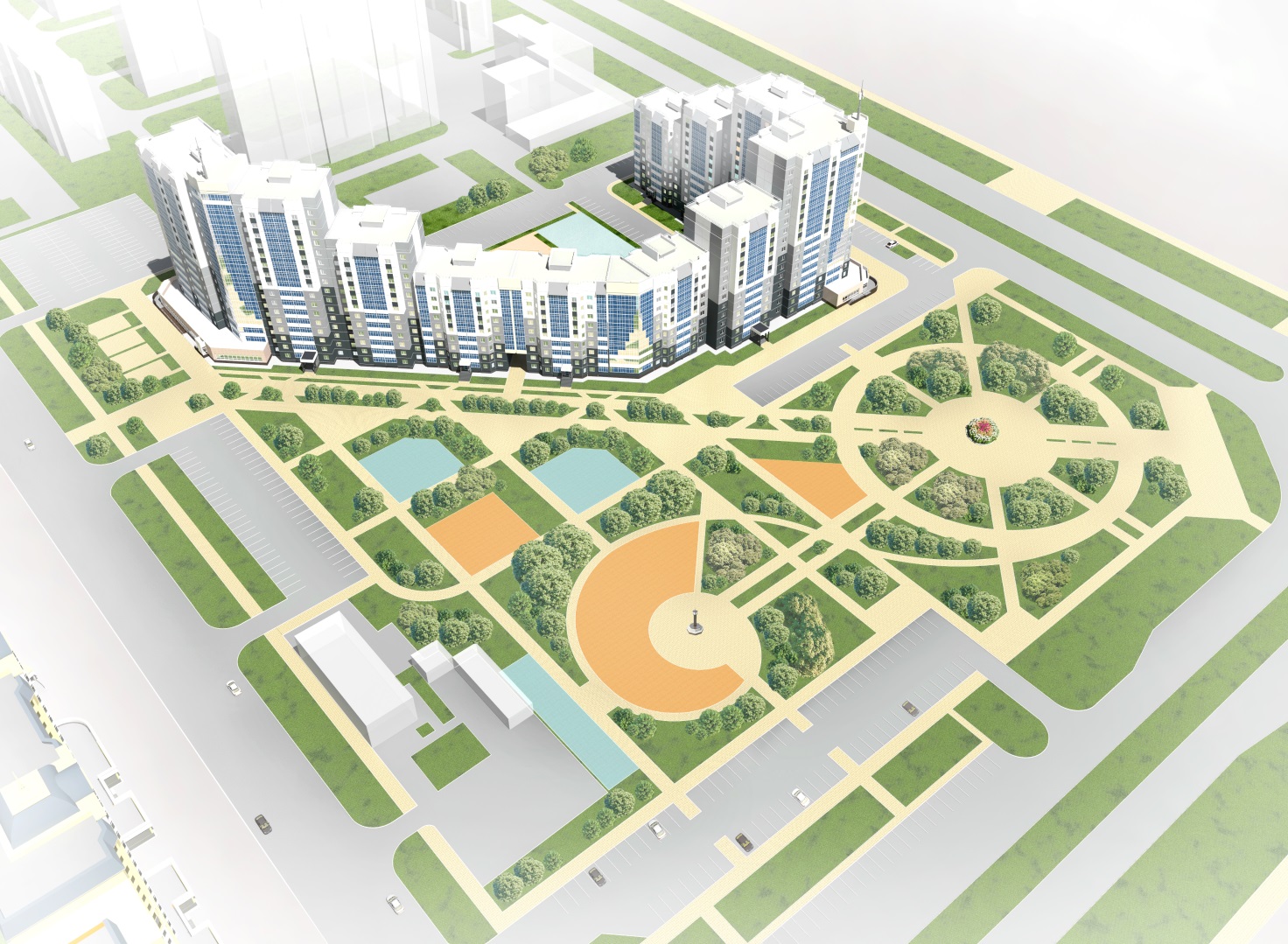 Том 1. Утверждаемая частьI. Положения о размещенииобъектов капитального строительства.1. Характеристики планируемого развития территории.1.1. Данная документация выполнена на основании приказа ЗАО «НСД» от 22.10.2020 №1292/1 о начале проектных работ на объекте: «Проект планировки территории и проект межевания территории квартала «Б» города Нижневартовска».  Графическая часть проекта планировки разработана на инженерно-топографическом плане М 1:1000, выполненном ООО «ПРИОБЬТИСИЗ-Н» в феврале 2021 года под шифром: 654/21 ИГДИ, система координат МСК-86 – 4 зона,  система высот Балтийская.Красные линии квартала «Б» приняты в соответствии с Постановлением администрации города Нижневартовска от 15.07.2020 №606 «Об утверждении проекта межевания улично-дорожной сети города Нижневартовска».Согласно Договору №1 о развитии застроенной территории города от 20.08.2020 г., в восточной части квартала «Б» расположен земельный участок ЗАО  «НСД»  площадью 53 802,14 кв.м, который ограничен красными линиями улиц Ленина, Чапаева, Таежной и границами земельных участков с кадастровыми номерами 86:11:0101013:568, 86:11:0101013:571, 86:11:0101013:48.Кроме земельного участка ЗАО «НСД» в границы проектируемой территории включен находящийся в частной собственности соседний земельный участок под кадастровым номером 86:11:0101013:34 площадью 2 034,33 кв.м существующего общественного здания по ул. Таёжная № 27.При этом, площадь проектируемой территории составляет 55 836,47 кв.м  и она дифференцирована на две существующие территориальные зоны:- зона многоэтажной жилой застройки (ЖЗ 101)площадью 24 806,88 кв.м;- зона озелененных территорий общего пользования (РЗ 601)площадью 31 029,59 кв.м.В соответствии с техническим заданием по данному проекту, в границах зоны многоэтажной жилой застройки (ЖЗ 101) предусмотрено размещение 10-13-17-этажного жилого дома из изделий 112 серии ЗАО «НСД» со встроенными и встроенно-пристроенными объектами обслуживания местного значения, а в границах зоны озелененных территорий общего пользования (РЗ 601) предусмотрено формирование городского сквера с продолжением существующего пешеходного бульвара Рябинового и сохранение существующего общественного здания по ул. Таёжная № 27.Согласно пункту 2.3.1. технического задания, в данном проекте решены следующие градостроительные задачи: - развитие планировочной организации проектируемой территории;- установление функциональных зон территориального планирования;- установление границ образуемых земельных участков;- развитие инженерной инфраструктуры;- комплекс мероприятий по благоустройству и озеленению.Данный проект планировки и межевания территории осуществляется с целью принятия характеристик планируемого развития проектируемой территории с учетом существующей ситуации.1.2. В соответствии с согласованной с УАиГ «Схемой архитектурно-планировочной организации территории», в границах проекта планировки сформирована планировочная структура, состоящая из городского сквера с продолжением озеленённого пешеходного бульвара Рябинового и многоэтажной жилой застройки. В состав проектируемой территории входят следующие территориальные зоны:- зона застройки многоэтажными жилыми домами (ЖЗ 101);- зона озеленённых территорий общего пользования (РЗ 601).В зоне застройки многоэтажными жилыми домами (ЖЗ 101), согласно техническому заданию, размещается проектируемый  10-13-17-этажный жилой дом из изделий 112 серии со встроенно-пристроенными предприятиями обслуживания микрорайонного значения, проектируемая трансформаторная подстанция (БКТП 2х1000 кВА), открытые гостевые автостоянки и дворовые площадки.В зоне озеленённых территорий общего пользования (РЗ 601), согласно техническому заданию, размещается проектируемый городской сквер с пешеходным бульваром, существующее 2-х этажное общественное здание и открытые неохраняемые автостоянки.Проектируемый баланс функционального зонирования проектируемой территории квартала «Б» представлен в табл.3.1.Таблица 3.11.3. Предельные размеры земельных участков и предельные параметры разрешенного строительства на территории проектирования определены градостроительными регламентами, установленными Правилами землепользования и застройки города Нижневартовска.1.4. Сводные показатели жилой застройки и населенияпроектируемой территории.В результате принятого архитектурно-планировочного решения, в границах земельного участка ЗАО «НСД» (в границах зоны многоэтажной жилой застройки (ЖЗ 101) площадью 24 801,74 кв.м) определились следующие технико-экономические показатели: 1. Общая площадь квартир составляет 35 700 кв.м.2. Общая площадь встроенных нежилых помещений — 2060 кв.м.3. Согласно таблице 5.1 СП 42.13330.16, средняя жилищная обеспеченность принята равной — 30 кв.м/чел. (для "стандартного жилья").4. Численность населения при этом составит:(35700 : 30) = 1190 человек.5. Количество квартир, согласно типовым планировкам блок-секций 112 серии, составляет 589 штук.1.5. Характеристика развития системытранспортного обслуживания.В данном проекте планировки предусмотрено строительство внутриквартальных проездов и открытых автостоянок в границах земельного участка ЗАО «НСД», а также организация парковочных мест для нежилых помещений на территории примыкающих улиц Ленина и Чапаева.Проектируемые проезды, обеспечивают въезды на территорию отведённого земельного участка со всех прилегающих улиц общегородского значения (Ленина и Чапаева) и местного значения (Таёжной).Проектируемая внутриквартальная транспортная сеть состоит из двухполосных проездов шириной не менее 6,0 м, которые предназначены для подъезда автотранспорта к жилым, общественным зданиям и открытым автостоянкам, а также для обеспечения проезда пожарных машин и мусоровозов.Покрытие проезжей части внутриквартальной сети – асфальтобетонное или цементобетонное. Покрытие тротуаров и пешеходных площадей – из тротуарной бетонной плитки или асфальтобетонное.Характеристика проектной сети внутриквартальных проездов.Таблица 4.11.6. Характеристика развития системыинженерно-технического обеспечения.1.6.1. Водоснабжение.Проектом предусматривается полное обеспечение системой водоснабжения проектируемой жилой и общественной застройки.На основании технического задания заказчика и согласно письму ООО «НКС» №0283 от 16.11.2020г., проектом предусматривается обеспечение жителей проектируемой застройки централизованными системами хозяйственно-противопожарного водоснабжения и водоотведения,  системами горячего водоснабжения от ИТП. Система водоснабжения проектируется объединенной хозяйственно-противопожарного назначения.Подключение проектируемых систем водоснабжений зданий предусматривается от существующей магистральной кольцевой водопроводной сети.Водопроводные сети, прокладываемые самостоятельно в земле, проектируются из полиэтиленовых напорных труб питьевых по ГОСТ 18599-2001* ПЭ 100 SDR13,6 S6,3 диаметрами 110 и 160 мм. Водопотребление проектируемых объектов составит 522,6 куб.м/сут.1.6.2. Водоотведение.Согласно техническому заданию заказчика и письму ООО «НКС» №0283 от 16.11.2020г., проектом предусматривается обеспечение жителей централизованной системой хозяйственно-бытовой канализации.Схема канализования проектируемого жилого дома предусматривается в существующий самотечный магистральный коллектор (ж/б 800) по ул. Чапаева.Канализационные внутриквартальные сети проектируются из труб чугунных с шаровидным графитом диаметром 150 - 200 мм по ТУ1461-063-90910065-2013.Минимальная глубина заложения трубопроводов самотечной сети принята 2,40 м, водопровода - 3 м до верха трубы. Расход сточной воды от проектируемых объектов составит 451,2 куб.м/сут.1.6.3. Теплоснабжение.Согласно ТУ № И-УТС_ НВ-2020-2391 от 19.11.2020г. филиала АО «Горэлектросеть» Управления Теплоснабжения г. Нижневартовск, проектом предусматривается система централизованного теплоснабжения.Источником теплоснабжения новой застройки является перспективная котельная №3А.Теплоноситель - перегретая вода с параметрами 130-70°С.Теплоснабжение объектов строительства квартала «Б» решается от существующих магистральных тепловых сетей 2Ø400 с подключением у неподвижной опоры Н-20-2 со строительством новой камеры по ул. Ленина (жилой дом №1) и от существующих тепловых сетей 2Ø150 с подключением в тепловой камере УТ-12-97 по ул.Таежная (административное здание №27).Система теплоснабжения принята закрытая.Во все жилые и общественные здания запроектировано по одному вводу с оборудованием коммерческих узлов учета тепла.Присоединение систем отопления и вентиляции зданий к тепловым сетям принимается по зависимой или независимой схемам в зависимости от этажности здания.Для приготовления теплоносителя на горячее водоснабжение и отопление, подключенного по независимой схеме, в каждом ИТП устанавливаются водоподогреватели пластинчатого типа.Схема подключения систем ГВС к тепловым сетям двухступенчатая смешанная.Тепловая нагрузка на отопление, вентиляцию и горячее водоснабжение  проектируемых объектов составит 3,30924 Гкал/час.1.6.4. Электроснабжение.В соответствии с ТУ №22-05-626 от 25.11.2020г, выданными АО «Горэлектросеть»:Энергопринимающее устройство на напряжении 10 кВ - БКТП-2х1250кВА. Точки присоединения проектируемых объектов квартала  «Б»  на напряжении 10 кВ:- 1 и 2 с.ш. РУ-10 кВ ТП- №9/5.- 1 и 2 с.ш. РУ-10 кВ БКТП- №9/27.Категория надежности электроснабжения – 2(вторая).Электроснабжение 2БКТП на напряжении 10 кВ осуществляется по двухлучевой схеме, по двум взаиморезервируемым кабельным линиям прокладываемым в траншеях на расстоянии 2 м друг от друга.Питающие линии жилого дома и нежилых помещений на напряжение 0,4 кВ предусмотрено кабельным линиям с прокладкой в траншеях в земле.Кабельные линии на напряжении 10 и 0,4кВ выполняются согласно типового проекта А5-92 «Прокладка кабелей напряжением до 35 кВ в траншеях», ПУЭ гл. 2.3 и технического циркуляра «О прокладке взаиморезервируемых кабелях в траншеях», выпущенным «Росэлектромонтаж» в 2004г .Наружное освещение придомовой территории выполняется при проектировании жилого дома.Наружное освещение по бульвару, городскому скверу и автостоянкам  общегородской территории выполняется по заданию городских сетей.В соответствии с письмом № И-НГ-2020-2033 АО «Горэлектросеть»:электроосвещение и киоски парковой зоны подключатся от блочного распределительного пункта 0,4кВ, запитанного от БКТП по двум кабельным линиям 0,4кВ.Также предусмотрено подключение от проектируемой БКТП существующего здания по ул. Таежная, 27 по 2КЛ-0,4кВ в траншее в земле.Общее электропотребление проектируемых объектов составит 1,132 МВт.1.7. Озеленение.В настоящее время в границах проектируемой территории вдоль фасадов деревянных жилых домов, подлежащих сносу, имеются посадки берёз высотой до 6 м, а участок напротив перекрёстка покрыт ивовым кустарником высотой до 5 м. В связи со сносом старых деревянных жилых домов, строительством нового многоэтажного жилого дома и городского сквера с бульваром, а также выполнением вертикальной планировки проектируемой территории с планировочной насыпью минерального грунта высотой более 1 м и формированием нового почвенного покрова, эту существующую растительность сохранить для озеленения проектируемого благоустройства не представляется возможным.Поэтому, в данном проекте предусмотрено новое благоустройство территории с использованием новых посадок лиственных и хвойных пород деревьев, кустарников, разбивкой газонов и цветников.Кроме городского сквера и продолжения пешеходного бульвара Рябинового систему проектируемой рекреации образуют озеленённые территории ограниченного пользования и игровые площадки встроенно-пристроенного детского сада на 36 мест, расположенные на участке жилого дома.Площадь озеленения в границах земельного участка ЗАО «НСД» составляет 25100 кв.м.Используются все виды местных, устойчивых в данных условиях, пород деревьев и кустарников (кедр сибирский, черемуха, сосна, лиственница сибирская, береза, рябина, ель, ольха, ивы и др.).Для формирования нового почвенного покрова территории целесообразно использовать разложившийся низинный торф, сбор которого необходимо предусматривать перед проведением инженерной подготовки территории.2. Характеристика объектов капитального строительства.№ п/пНаименование показателяПлощадь (кв. м)Проценткитогу12341Зона застройки многоэтажными жилыми домами (ЖЗ 101)24 806,8844,42Зона озеленённых территорий общего пользования (РЗ 601)31 029,5955,63ВСЕГО:55836,47100№п/пНаименование показателяЕдиницаизмеренияКоличество1Протяженность  проездовп.м8102Ширина проездовм6 - 83Площадь проездовкв.м56204Площадь автостояноккв.м5700№ п/пНаименование показателей Единица измер. Cостояние     на 2021 гРасч. Срокна 2025 г123451Территория1.1Территория в границах проекта (всего)кв.м55 836,4755 836,47    в том числе:1.2.1Площадь территориальной зонымногоэтажной жилой застройки (ЖЗ 101)- // -24 806,8824 806,881.2.2Площадь территориальной зоны озелененных территорий общего пользования (РЗ 601)- // -31 029,5931 029,59    в том числе:1.3.1Площадь городского сквера с бульваром28995,2628995,261.3.2Площадь земельного участка существующего общественного здания по ул. Таёжная, № 27- // -2 034,332 034,331.4Площадь земельного участка ЗАО «НСД»- // -53802,1453802,141.5Озелененные территории общего пользованиякв.м-251002Население2.1Численность населениячел -11902.2Плотность населениячел /га -2133Жилищный фонд3.1Средняя обеспеченность населения площадью квартиркв.м / чел-303.2Общий объем жилищного фонда кв.м-35 7003.3Новое строительство кв.м -35 7003.3Новое строительствоквартир -5894Объекты культурно-бытового обслуживания
населения4.1Детские дошкольные учреждениямест -364.2Общеобразовательные школыучащ.--4.3Предприятия общественного назначения, встроенные в первый этаж жилого дома №1кв.м           общ. пл. -20604.4Всего общественной недвижимости кв.м           общ. пл.-20605Транспортная инфраструктура5.1Протяженность улично-дорожной сети - всегоп.м --5.2Парковочных мест всегомашиномест-4565.2.1           - на открытых стоянках жилого дома - // - -4325.2.2           - на парковках общественных объектов246Инженерное оборудование и благоустройство
территории6.1Водопотребление - всего куб.м /сут-522,66.2Водоотведение куб.м /сут-451,26.3Потребление электроэнергииМВт-1,1326.4Потребление тепла на отопление, вентиляцию, горячее водоснабжениеГкал/час-3,30924